Address:Various lots on the former Pasminco site Owners:Hunter and Central Coast Development Corporation (HCCDC)
OOT Developments Pty Ltd
Greencapital Weemala Pty Ltd
Transport Asset Holding Entity of NSW 
Lake Macquarie City Council 
COSTCO Wholesale Australia Pty Ltd Applicant:Lake Macquarie City Council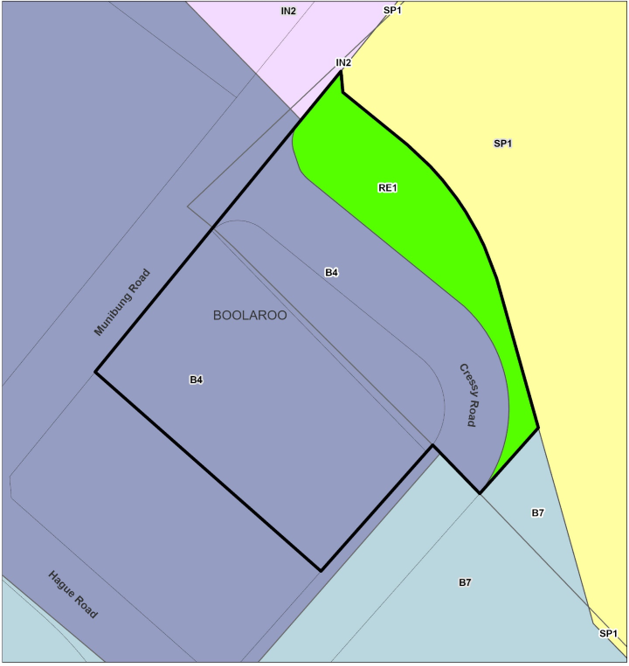 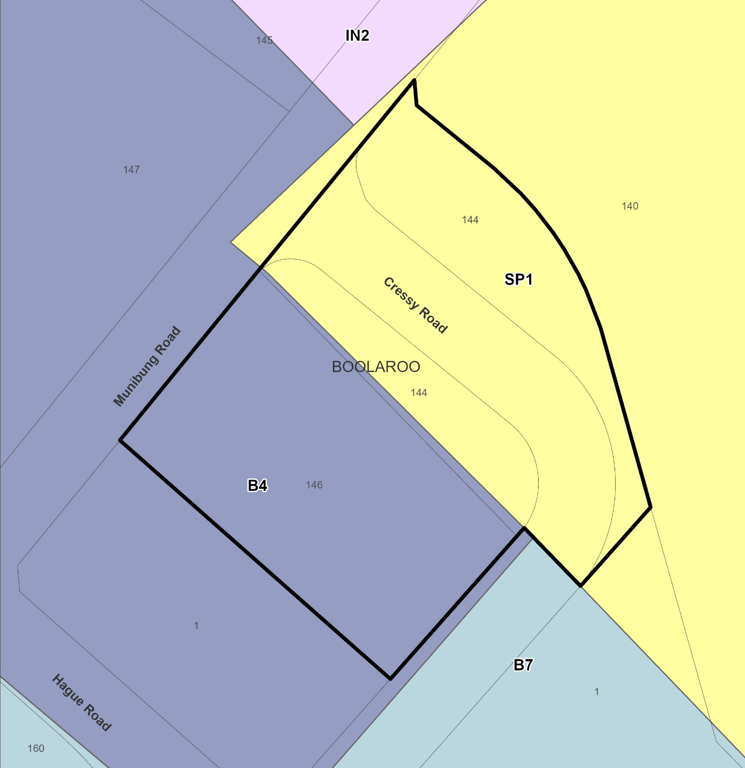 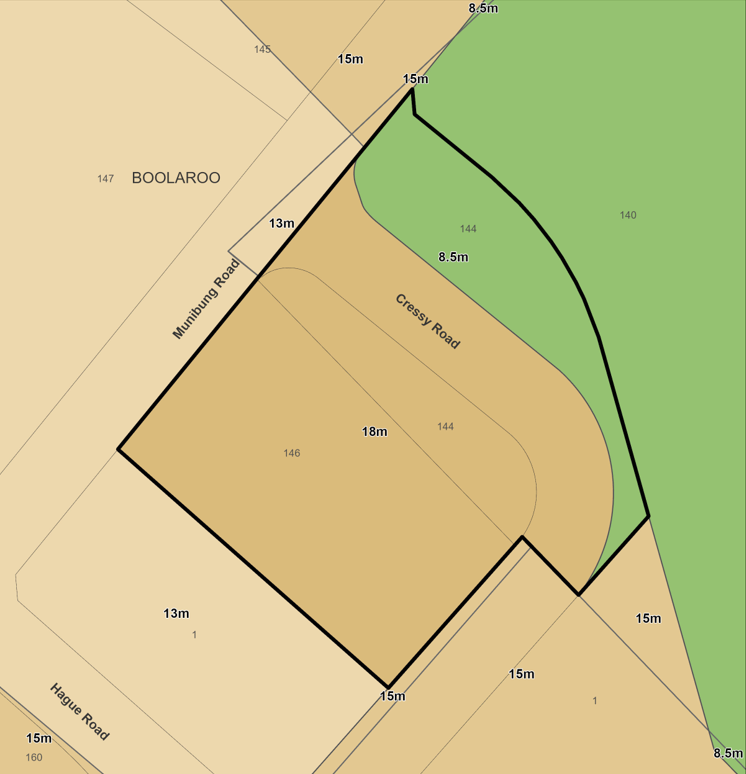 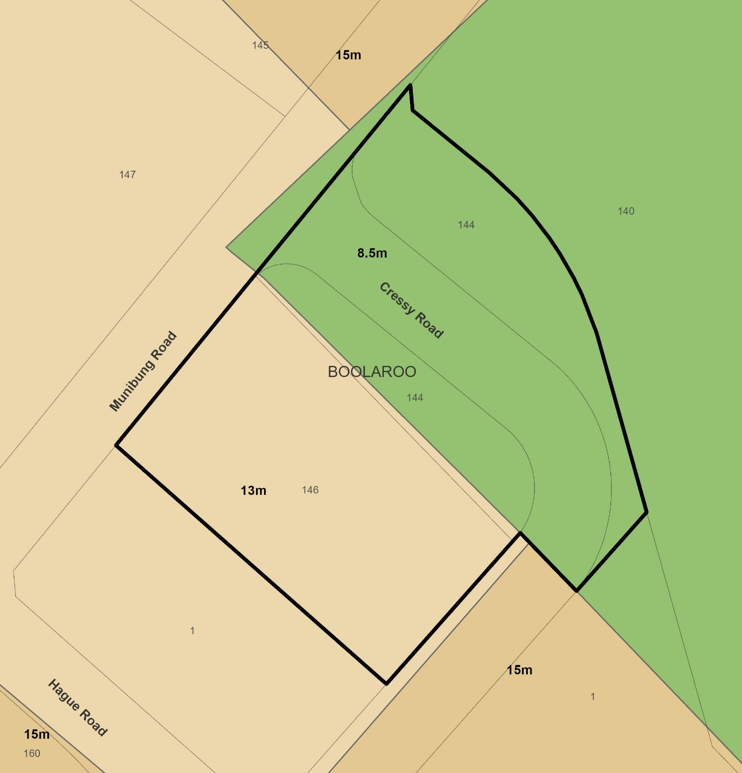 